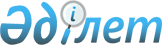 Об установлении публичного сервитутаРешение акима села Курык Каракиянского района Мангистауской области от 1 февраля 2023 года № 19
      В соответствии со статьями 19, 69 Земельного кодекса Республики Казахстан, аким села Курык РЕШИЛ:
      1. Установить товариществу с ограниченной ответственностью "Ak Su KMG" публичный сервитут сроком на 3 (три) года, без изъятия участков у земепользователей земельных участков общей площадью 79,6846 гектар, в том числе пастбища 79,3404 гектар на территории земли Кендерли в селе Курык для строительства подъездной автодороги согласно приложению к настоящему решению.
      2. Государственное учреждение "Аппарат акима села Курык" в установленном законодательством порядке обеспечить:
      1) направление настоящего решения на официальное опубликование в Эталонном контрольном банке нормативных правовых актов Республики Казахстан;
      2) размещение настоящего решения на интернет-ресурсе акимата Каракиянского района после его официального опубликования.
      3. Настоящее решение вводится в действие после дня его первого официального опубликования. Перчень земельных участков устанавливаемых публичный сервитут
					© 2012. РГП на ПХВ «Институт законодательства и правовой информации Республики Казахстан» Министерства юстиции Республики Казахстан
				
      Аким 

Г. Салихов
Приложение к решениюакима села Курык от1 февраля 2023 года № 19
№
Наименование и категория земель землепользователей по месту предоставления земельных участков
Объем установления публичного сервитута, га
1
земли села Курык
66,2129
2
ПК Толкын
7,2459
3
Б.К.Сагиндиков
5,8816
4
Водопровод
0,3442
Всего:
Всего:
79,6846